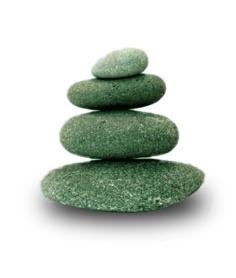 Supplemental Guide:Otolaryngology – Head and Neck Surgery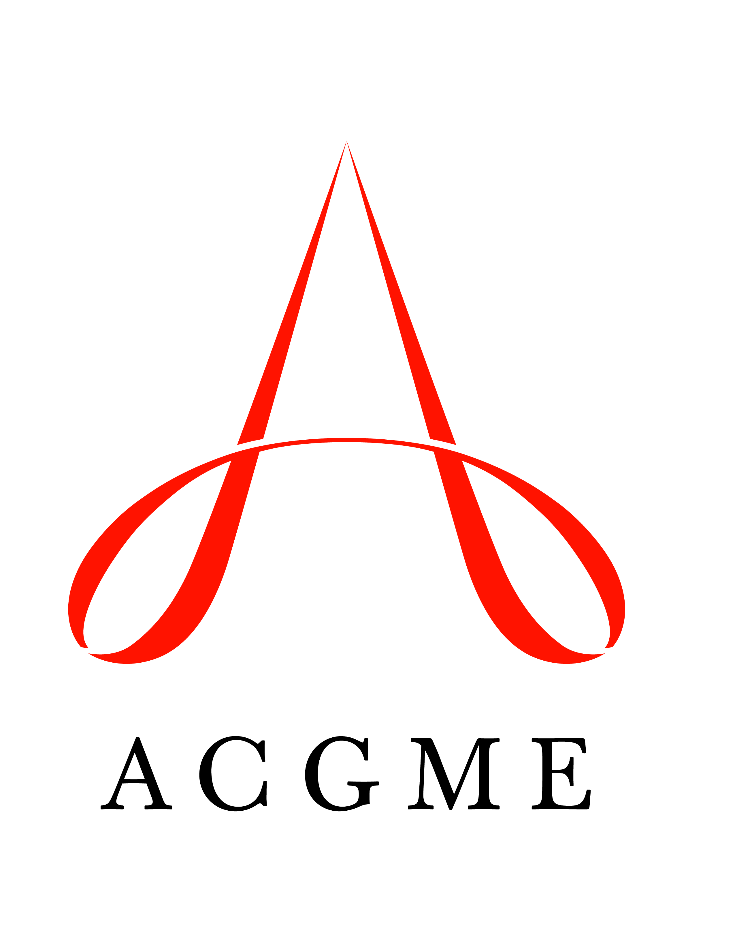 July 2021TABLE OF CONTENTSintroduction	3Patient care	4Airway Emergency and Management	4Facial Trauma	6Head and Neck Neoplasm	8Otologic Disease	10Rhinologic Disease	13Laryngologic Disease	15Pediatric Otolaryngology	17Facial Plastics and Reconstructive Surgery	19Sleep	21Medical Knowledge	23Anatomy	23Allergy	24Pathophysiology	26Systems-based practice	27Patient Safety and Quality Improvement	27System Navigation for Patient-Centered Care	29Physician Role in Health Care Systems	31practice-based learning and improvement	34Evidence-Based and Informed Practice	34Reflective Practice and Commitment to Personal Growth	35professionalism	37Professional Behavior and Ethical Principles	37Accountability/Conscientiousness	39Knowledge of Systemic and Individual Factors of Well-Being	41interpersonal and communication skills	45Patient- and Family-Centered Communication	45Interprofessional and Team Communication	48Communication within Health Care Systems	50Mapping of Milestones 1.0 to 2.0	52Resources	53Milestones Supplemental GuideThis document provides additional guidance and examples for the Otolaryngology – Head and Neck Surgery Milestones. This is not designed to indicate any specific requirements for each level, but to provide insight into the thinking of the Milestone Work Group.Included in this document is the intent of each Milestone and examples of what a Clinical Competency Committee (CCC) might expect to be observed/assessed at each level. Also included are suggested assessment models and tools for each subcompetency, references, and other useful information.Review this guide with the CCC and faculty members. As the program develops a shared mental model of the Milestones, consider creating an individualized guide (Supplemental Guide Template available) with institution/program-specific examples, assessment tools used by the program, and curricular components.Additional tools and references, including the Milestones Guidebook, Clinical Competency Committee Guidebook, and Milestones Guidebook for Residents and Fellows, are available on the Resources page of the Milestones section of the ACGME website.To help programs transition to the new version of the Milestones, the ACGME has mapped the original Milestones 1.0 to the new Milestones 2.0. Indicated below are where the subcompetencies are similar between versions. These are not exact matches, but are areas that include similar elements. Not all subcompetencies map between versions. Inclusion or exclusion of any subcompetency does not change the educational value or impact on curriculum or assessment. Available Milestones Resources Milestones 2.0: Assessment, Implementation, and Clinical Competency Committees Supplement, new 2021 - https://meridian.allenpress.com/jgme/issue/13/2sClinical Competency Committee Guidebook, updated 2020 - https://www.acgme.org/Portals/0/ACGMEClinicalCompetencyCommitteeGuidebook.pdf?ver=2020-04-16-121941-380 Clinical Competency Committee Guidebook Executive Summaries, new 2020 - https://www.acgme.org/What-We-Do/Accreditation/Milestones/Resources - Guidebooks - Clinical Competency Committee Guidebook Executive Summaries Milestones Guidebook, updated 2020 - https://www.acgme.org/Portals/0/MilestonesGuidebook.pdf?ver=2020-06-11-100958-330 Milestones Guidebook for Residents and Fellows, updated 2020 - https://www.acgme.org/Portals/0/PDFs/Milestones/MilestonesGuidebookforResidentsFellows.pdf?ver=2020-05-08-150234-750 Milestones for Residents and Fellows PowerPoint, new 2020 -https://www.acgme.org/Residents-and-Fellows/The-ACGME-for-Residents-and-Fellows Milestones for Residents and Fellows Flyer, new 2020 https://www.acgme.org/Portals/0/PDFs/Milestones/ResidentFlyer.pdf Implementation Guidebook, new 2020 - https://www.acgme.org/Portals/0/Milestones%20Implementation%202020.pdf?ver=2020-05-20-152402-013 Assessment Guidebook, new 2020 - https://www.acgme.org/Portals/0/PDFs/Milestones/Guidebooks/AssessmentGuidebook.pdf?ver=2020-11-18-155141-527 Milestones National Report, updated each Fall - https://www.acgme.org/Portals/0/PDFs/Milestones/2019MilestonesNationalReportFinal.pdf?ver=2019-09-30-110837-587 (2019)Milestones Bibliography, updated twice each year - https://www.acgme.org/Portals/0/PDFs/Milestones/MilestonesBibliography.pdf?ver=2020-08-19-153536-447 Developing Faculty Competencies in Assessment courses - https://www.acgme.org/Meetings-and-Educational-Activities/Other-Educational-Activities/Courses-and-Workshops/Developing-Faculty-Competencies-in-Assessment Assessment Tool: Direct Observation of Clinical Care (DOCC) - https://dl.acgme.org/pages/assessmentAssessment Tool: Teamwork Effectiveness Assessment Module (TEAM) - https://dl.acgme.org/pages/assessment Learn at ACGME has several courses on Assessment and Milestones - https://dl.acgme.org/Patient Care 1: Airway Emergency and ManagementOverall Intent: To efficiently and safely obtain and synthesis history, patient presentationPatient Care 1: Airway Emergency and ManagementOverall Intent: To efficiently and safely obtain and synthesis history, patient presentationMilestonesExamplesLevel 1 Identifies potential airway emergencies as part of an evaluation teamEscalates care of emergency airway (e.g., alerts airway team)Recognizes the initial presentation of acute airway compromise from infectious or neoplastic etiologyAppropriately calls for additional supervisory and patient care supportLevel 2 Performs airway assessment and focused history and physicalDescribes the airway management algorithm from least to most invasiveDifferentiates between upper airway and lower airway sounds on presentation and auscultationPerforms airway assessment to include identification of potential airway compromiseDescribes nasal cannula and mask ventilation as least invasive for airway managementLevel 3 Assists in straightforward airway emergency proceduresInitiates the airway management algorithm from least to most invasiveAssists in straightforward airway emergency procedures including awake fiberoptic intubation or awake tracheostomy in a stable patient with normal anatomyLevel 4 Performs straightforward airway emergency proceduresImplements airway management planPerforms straightforward airway emergency procedures including awake fiberoptic intubation or an awake tracheostomy in a stable patient with normal anatomyLevel 5 Performs complex airway emergency proceduresDevelops anticipatory airway management planPerforms complex airway emergency procedures including any procedure performed in an acutely decompensating patient or a patient with complex comorbidities to include significantly altered anatomy, obesity, or bleeding comorbiditiesAssessment Models or ToolsDirect observationEars, Nose, and Throat (ENT) Boot CampsSimulationCurriculum Mapping Notes or ResourcesAmerican Academy of Otolaryngology. OTOSource. https://www.otosource.org/. 2021.Mitchell RB, Hussey HM, Setzen G, et al. Clinical consensus statement: tracheostomy care. Otolaryngol Head Neck Surg. 2013;148(1):6-20. https://journals.sagepub.com/doi/10.1177/0194599812460376?url_ver=Z39.88-2003&rfr_id=ori:rid:crossref.org&rfr_dat=cr_pub%20%200pubmed. 2021.Nguyen LHP, Bank I, Fisher R, Mascarella M, Young M. Managing the airway catastrophe: longitudinal simulation-based curriculum to teach airway management. J Otolaryngol Head Neck Surg. 2019;48(1):10. https://www.ncbi.nlm.nih.gov/pmc/articles/PMC6381681/pdf/40463_2019_Article_332.pdf. 2021.Patient Care 2: Facial TraumaOverall Intent: To accurately assess patient with facial trauma, determine surgical plan, and execute surgical operationPatient Care 2: Facial TraumaOverall Intent: To accurately assess patient with facial trauma, determine surgical plan, and execute surgical operationMilestonesExamplesLevel 1 Performs a history and physical examination in patients with a facial traumaAssists with routine peri-operative care for facial trauma patientsRecognizes common complicationsAssesses facial numbnessKnows to order facial computerized tomography (CT) as that gives the best assessment of bony traumaRecognizes complications such as numbness of the cheek/palate, double vision, numbness of the lower lipLevel 2 Formulates a diagnostic and treatment plan for a patient with facial traumaProvides routine peri-operative care for facial trauma patientsInitiates work-up of common complicationsDescribes LeFort fracture patterns, knows that fractures must be treated with two points of fixationPlans timing of surgery to await some resolution of facial swellingTo address complication of double vision, knows to do forced duction testingLevel 3 Explains the risks and benefits of treatment plans for facial traumaAssists with routine surgical management for facial traumaManages common complications and recognizes uncommon/infrequent complicationsObtains informed consentKnows surgical approaches for open reduction and internal fixation of facial fracturesPrescribes appropriate antibiotics for post-operative infectionsLevel 4 Describes typical treatment plan Performs routine surgical management for facial trauma, assists with complex facial trauma Manages uncommon/infrequent complicationsDescribes appropriate hardware and surgical approaches for surgeryPerforms open reduction and internal fixation of malar complex fracturePerforms assessment of infected hardwareLevel 5 Adapts standard treatment plans and techniques to special circumstancesPerforms operative management of complex facial trauma Serves as a peer resource for managing uncommon/infrequent complicationsDescribes special considerations for edentulous patientsPerforms open reduction and internal fixation if edentulous mandibleTeaches more junior residents about how to manage complicationsAssessment Models or ToolsChecklist evaluation of live or recorded performanceDirect observationObjective structured clinical examination (OSCE)Record reviewReflectionSimulations and modelsStandardized oral examinationStandardized patient examinationCurriculum Mapping Notes or ResourcesAmerican Academy of Otolaryngology. OTOSource. https://www.otosource.org/. 2021.AO CMF Foundation options (some free access, some members only)AO CMF. Clinical Library & Tools. https://aocmf.aofoundation.org/clinical-library-and-tools. 2021.AO CMF. AO CMF Classification System. https://aocmf.aofoundation.org/clinical-library-and-tools/classification. 2021.Patient Care 3: Head and Neck NeoplasmOverall Intent: To accurately assess patient with head and neck cancer, determine treatment plan, and execute surgical operationPatient Care 3: Head and Neck NeoplasmOverall Intent: To accurately assess patient with head and neck cancer, determine treatment plan, and execute surgical operationMilestonesExamplesLevel 1 Performs a history and physical examination in patients with head and neck neoplasmAssists with routine peri-operative care for patients with head and neck neoplasmRecognizes common complicationsElicits pertinent information depending on the type of cancer being assessedExecutes nothing by mouth (NPO) orders prior to surgeryIdentifies neck hematomaLevel 2 Formulates a diagnostic plan for a patient with head and neck neoplasmProvides routine peri-operative care for patients with head and neck neoplasmInitiates work-up of common complicationsExplains which imaging modality to useDescribes appropriate anti-coagulation bridging in the peri-operative phaseObtains correct labs to differentiate salivary fistula versus chyle leakLevel 3 Explains the risks and benefits of treatment plans for head and neck neoplasmAssists with routine surgical management for head and neck neoplasmManages common complications and recognizes uncommon/infrequent complicationsDescribes common side effects of radiation therapyAssists with laryngectomy and neck dissectionAssists with managing salivary fistula appropriatelyRecognizes uncommon complication of Horner’s syndromeLevel 4 Describes typical treatment planPerforms routine surgical management for head and neck disease, assists with complex head and neck neoplasmManages uncommon/infrequent complicationsCorrectly outlines surgical versus non-surgical plan for treatment of laryngeal cancerPerforms routine neck dissectionManages chyle leakLevel 5 Adapts standard treatment plans and techniques to special circumstancesPerforms operative management of complex head and neck neoplasmServes as a peer resource for managing uncommon/infrequent complicationsDescribes treatment for recurrent disease; surgical salvagePerforms maxillectomyTeaches more junior residents about head and neck cancer managementAssessment Models or ToolsChecklist evaluation of live or recorded performanceDirect observationOSCERecord reviewReflectionSimulations and modelsStandardized oral examinationStandardized patient examinationCurriculum Mapping Notes or ResourcesAmerican Academy of Otolaryngology. OTOSource. https://www.otosource.org/. 2021.University of Iowa Hospitals & Clinics. Iowa Head and Neck Protocols. https://uihc.org/iowa-head-and-neck-protocols. 2021.Patient Care 4: Otologic DiseaseOverall Intent: To diagnose and treat otologic disease safely and effectively, using both medical and surgical managementPatient Care 4: Otologic DiseaseOverall Intent: To diagnose and treat otologic disease safely and effectively, using both medical and surgical managementMilestonesExamplesLevel 1 Performs a history and physical examination in patients with ear disease and/or hearing lossAssists with set-up, performs placement of ventilation tubes, and opens and closes postauricular incisionsInterprets routine audiogramsElicits a focused and systematic history of an otologic problem, within the framework of a differential diagnosisPerforms a thorough ear-focused physical exam such as eye movements, cranial nerve exam, basic vestibular testing (Romberg, Fukuda, Dix-Hallpike)Properly uses an otoscope and tuning fork as well as beginning to use an otologic microscopeIn the operating room, is actively involved in patient positioning, communication with the anesthesia and nursing teams, surgical prep and drape, and local injections; makes a postauricular incision and closes and dresses the incision at the conclusion of the caseInterprets patient audiograms either in the office setting or for a surgical case, and distinguishes pure tone audiometry, speech discrimination scores, and tympanometry; distinguishes between air and bone lines, left and right ear, and masked and unmasked conditionsLevel 2 Formulates a diagnostic and treatment plan for a patient with ear disease and/or hearing lossElevates tympanomeatal flap, performs cortical mastoidectomyIdentifies surgical and disease-relevant anatomy on a computerized tomography (CT) scanFor a patient with presbycusis, discusses contributing factors (family history, noise exposure, ototoxicity/trauma, chronic illness) and discusses the role of hearing aids, further testing (if borderline aidable hearing or if asymmetric, for example), and appropriate follow-upFor an adult patient with chronic otitis media, discusses the role of allergies, eustachian tube dysfunction, and smoking, as well as the effects of treating these factors such as allergy medications/referrals, placement of ventilation tubes, cessation of smoking, and use of hearing aids and hearing devices (bone-anchored devices for conductive losses/draining ears)For an acutely presenting patient with a draining ear, distinguishes between extratemporal and intratemporal complications, and discusses the role of prophylactic antibiotics, cultures, imaging, consultsMakes incisions and elevates a tympanomeatal or a vascular strip flap; gets through the Koerner’s septum and exposes the antrum safely in an ear with relatively normal anatomy (such as for most cochlear implants); may not be able to perform the same in a poorly developed mastoid for this level of dissection abilityIdentifies structures in a normal temporal bone (such as when performing a cochlear implant) on a CT scan and some disease processes such as pericochlear lucency in otosclerosis, enlarged vestibular aqueduct, dehiscent semicircular canal, or atretic ear canalLevel 3 Orders routine diagnostic studies for ear disease and/or hearing lossBegins to perform middle ear dissectionIdentifies normal and disease-relevant anatomy on a magnetic resonance imaging (MRI)For a patient with a draining ear, performs a culture before administering antibioticsFor a patient with otosclerosis, orders stapedial reflex testing before getting a CT scan and explains why a CT scan may not be necessary (if reflexes absent and patient has no symptoms of semicircular canal dehiscence syndrome and no other otologic history/ear trauma)For a patient with an asymmetric sensorineural hearing loss, orders magnetic resonance imaging (MRI) or an auditory brainstem response and distinguishes the limitations of each (poor sensitivity of auditory brainstem response in small tumors and the relevance of such findings in an older patient) In the operating room, elevates the annulus out of the tympanic sulcus, dissects the tympanic membrane off the chorda tympani nerve, and lyses a stapedial tendonIdentifies presence of fluid in the cochlea, vestibular schwannomas and meningiomas in the internal auditory canal/cerebellopontine angle (CPA), and a cochlear nerve/nerves of the internal auditory canal on a sagittal section of an MRI (as performed prior to some cochlear implants)Level 4 Explains the risks, benefits, and alternatives of medical and surgical interventions for ear disease and/or hearing lossDissects middle ear structures, performs a facial recess approach, and performs an ossicular reconstruction and cholesteatoma dissectionInterprets specialized audiometric and vestibular testingDiscusses the risks and benefits of wearing versus not wearing a hearing aid in presbycusis; discusses ways to manage chronic ear disease including cholesteatoma with respect to controlling draining, preventing complications, surgical reconstruction of the ossicular chain for auditory rehabilitation, implantable bone anchored devices, and various hearing aidsCurettes the scutum without injuring the chorda tympani nerve, separates the incudostapedial joint, lasers/breaks off the stapedial suprastructure, removes an incus remnant in chronic ear disease, identifies and avoids the facial nerve before entering the middle ear for a facial recess approach, and performs a cochleostomy and/or drill the round window overhang/remove the round window membraneInterprets a videonystagmography, vestibular evoked myogenic potential, auditory brainstem response, and otoacoustic emission testingLevel 5 Adapts standard treatment plans and interventions to special circumstancesSkeletonizes facial nerve, sigmoid sinus, and dura, and begins to perform lateral temporal bone resectionLeads an otology patient care conferenceUses an obliteration of the ear canal as an option in a child with a significant developmental delay and chronically draining earSuggests a cochlear implant may be indicated urgently for a six-month-old patient who is recovering from meningitisFully skeletonizes the facial nerve, such as in temporal bone resections or facial nerve decompression from trauma or tumor; skeletonizes dura such as for a translabyrinthine approach or in a contracted mastoid; performs a labyrinthectomy and begin skeletonizing the internal auditory canalLeads a multidisciplinary and interdisciplinary conference for patients with internal auditory canal/CPA tumors, temporal bone and ear tumors, vestibular disorders, or cochlear implant conferenceAssessment Models or ToolsChecklist evaluation of live or recorded performanceDirect observationOSCERecord reviewReflectionSimulations and modelsStandardized oral examinationStandardized patient examinationCurriculum Mapping Notes or ResourcesAmerican Academy of Otolaryngology. OTOSource. https://www.otosource.org/. 2021.Mowry SE, Woodson E, Gubbels S, Carfrae M, Hansen MR. A simple assessment tool for evaluation of cadaveric temporal bone dissection. Laryngoscope. 2018;128(2):451-455. https://onlinelibrary.wiley.com/doi/abs/10.1002/lary.26578. 2021.Patient Care 5: Rhinologic Disease Overall Intent: To safely and effectively diagnose and treat rhinologic disease, using both medical and surgical managementPatient Care 5: Rhinologic Disease Overall Intent: To safely and effectively diagnose and treat rhinologic disease, using both medical and surgical managementMilestonesExamplesLevel 1 Performs a history and physical examination in a patient with rhinologic diseaseAssists with routine perioperative care for patients with rhinologic diseaseRecognizes common complications associated with rhinologic diseasePerforms routine peri-operative care including nasal endoscopy, topical decongestantPerforms routine sinus care (maxillary, ethmoid, sphenoid)Performs routine epistaxis managementUnderstands the importance of identifying high-risk patients (neoplasm, skull base defect, cerebrospinal fluid rhinorrhea, impending suppurative complications) and differentiates from routine low-risk disease (chronic rhinosinusitis with polyps, recurrent acute rhinosinusitis)Recognizes periorbital cellulitis, orbital cellulitis, and epistaxisLevel 2 Formulates a diagnostic and treatment plan for a patient with rhinologic diseaseProvides routine perioperative care for patients with rhinologic diseaseInitiates work-up of common complications associated with rhinologic diseaseCreates a diagnostic and treatment plan including history, physical examination, and judicious use of imaging and endoscopy; treatment plan includes both medical and surgical managementKnows diagnostic definitions of sinusitis subtypes (chronic rhinosinusitis with polyps, chronic rhinosinusitis without polyps, recurrent acute rhinosinusitis, acute bacterial rhinosinusitis)Identifies high-risk patients (neoplasm, skull base defect, cerebrospinal fluid rhinorrhea, impending suppurative complications, etc.) and differentiates from low-risk patientsIdentifies indications for CTLevel 3 Explains the risks and benefits of treatment plans for rhinologic diseaseAssists with routine surgical management for patients with rhinologic diseaseManages common complications and recognizes uncommon/infrequent complications associated with rhinologic diseaseKnows a unilateral nasal mass is cause for concernIdentifies risks including surgical risks and those of commonly used medications (e.g., steroids)Identifies that benefits of surgery include limitations (e.g., surgery does not cure sinusitis)Discusses risks relating to surgical complications and risks of continuing to observeIdentifies high-risk conditions: neoplasm, skull base defect, cerebrospinal fluid rhinorrhea, impending suppurative complicationsIdentifies low-risk conditions: chronic rhinosinusitis with polyps, chronic rhinosinusitis without polyps, recurrent acute rhinosinusitis, acute sinusitisAssists with maxillary, ethmoid, and sphenoid surgeryManages periorbital cellulitis, orbital cellulitis, and epistaxisRecognizes meningitis, cavernous sinus thrombosis, and cerebrospinal fluid rhinorrheaLevel 4 Identifies when typical treatment plans should be modifiedPerforms routine surgical management and assists with complex surgical management for patients with rhinologic diseaseManages uncommon/infrequent complications associated with rhinologic diseaseIdentifies modifications to medical therapy when first-line treatments are not successfulAssists with frontal and revision sinus surgeryPerforms maxillary, ethmoid, and sphenoid surgeryManages meningitis, cavernous sinus thrombosis, and cerebrospinal fluid rhinorrheaLevel 5 Adapts standard treatment plans and techniques to special circumstancesPerforms complex surgical management for patients with rhinologic diseaseServes as a peer resource for managing uncommon/infrequent complications associated with rhinologic diseasePerforms surgery in the setting of orbital exposure or skull base erosionManages a patient with aspirin exacerbated respiratory disease (AERD)Performs frontal and revision sinus surgeryTeaches more junior residents to manage meningitis, cavernous sinus thrombosis, and cerebrospinal fluid rhinorrheaAssessment Models or ToolsChecklist evaluation of performanceDirect observationCurriculum Mapping Notes or ResourcesAmerican Academy of Otolaryngology. OTOSource. https://www.otosource.org/. 2021.Patient Care 6: Laryngologic DiseaseOverall Intent: To safely and effectively diagnose and treat the range of laryngologic conditions including voice, neoplastic, and pediatric conditions or disease, using both medical and surgical managementPatient Care 6: Laryngologic DiseaseOverall Intent: To safely and effectively diagnose and treat the range of laryngologic conditions including voice, neoplastic, and pediatric conditions or disease, using both medical and surgical managementMilestonesExamplesLevel 1 Performs a history and physical examination in patients with laryngologic diseaseAssists with routine perioperative care for patients with laryngologic diseaseRecognizes common complications associated with laryngologic diseaseObtains a history and physical exam for a patient with hoarseness; identifies risk factors and determines what additional work-up is neededEvaluates for post-operative airway concernsIdentifies neck hematomaLevel 2 Formulates a diagnostic and treatment plan for a patient with laryngologic diseaseProvides routine perioperative care for patients with laryngologic disease, including both direct and indirect laryngoscopyInitiates work-up of common complications associated with laryngologic diseaseCreates initial working diagnosis and treatment plan for voice complaint including incorporation of speech therapy in planDescribes appropriate anti-coagulation bridging in the peri-operative phaseInitiates evaluation of airway edemaLevel 3 Explains the risks and benefits of treatment plans for laryngologic diseaseAssists with routine surgical management for patients with laryngologic disease, including direct laryngoscopy, microlaryngeal techniques, and vocal fold injectionsManages common complications and recognizes uncommon/infrequent complications associated with laryngologic diseasePerforms pre-operative counseling for operative management of benign vocal cord lesion such as vocal fold cyst including a discussion of possible perioperative and post-operative complicationsAssists with set-up for and approach to removal of benign vocal cord lesionRecognizes uncommon complication of pneumothoraxLevel 4 Identifies when typical treatment plans should be modifiedPerforms routine surgical management and assists with complex surgical management for patients with laryngologic diseaseManages uncommon/infrequent complications associated with laryngologic diseaseIdentifies special patient populations including professional voice patients, high-risk surgical patients, or other specific patient populations as appropriate to the institutionPerforms elevation of laryngeal microflapManages pneumothorax in conjunction with consulting services Level 5 Adapts standard treatment plans and techniques to special circumstancesPerforms complex surgical management for patients with laryngologic disease, including laryngotracheal reconstruction and arytenoid proceduresServes as a peer resource for managing uncommon/infrequent complications associated with laryngologic diseaseDescribes changes to proposed management plans in the setting of professional voice, high surgical risk, or other patient populations as appropriate to the institutionPerforms cricotracheal resectionTeaches more junior residents about management of pneumothoraxAssessment Models or ToolsDirect observationOSCESimulationCurriculum Mapping Notes or ResourcesAmerican Academy of Otolaryngology. OTOSource. https://www.otosource.org/. 2021.Rosen CA, Simpson CB. Operative Techniques in Laryngology. Springer, 2008. ISBN:978-3540258063.Patient Care 7: Pediatric OtolaryngologyOverall Intent: To evaluate and manage otolaryngologic disorders safely and effectively in children, taking into account the effect of developmental stage, congenital and genetic disorders, and family/caregiver concerns and values in their carePatient Care 7: Pediatric OtolaryngologyOverall Intent: To evaluate and manage otolaryngologic disorders safely and effectively in children, taking into account the effect of developmental stage, congenital and genetic disorders, and family/caregiver concerns and values in their careMilestonesExamplesLevel 1 Performs an age-appropriate history and physical examination with developmental assessmentAssists with pediatric otolaryngology proceduresProvides routine peri-operative care for pediatric otolaryngology proceduresGathers age-appropriate history including gestational age at birth, assessment of developmental milestones (gross motor, speech-language), history of hearing screening tests (newborn, preschool, primary care physician- or school-based), or educational achievement or special educationAssists with open pediatrics procedures: neck cysts, thyroid disease, tracheotomy, but does not include endoscopic airway or tonsillectomyPerforms pre-operative history and physical and post-operatively checks for bleeding, pain, airway distress, and drainageLevel 2 Formulates a diagnostic and treatment plan for a pediatric patientPerforms routine pediatric procedures on typical patients (e.g., ear tube placement, tonsillectomy, adenoidectomy)Recognizes and initiates work-up of routine complications of treatmentUses Clinical Practice Guidelines from the American Society of Pediatric Otolaryngology to recommend common pediatric procedures like tympanostomy tubes and tonsillectomyIdentifies situations where sedation may improve the quality of care of the patient, such as CT/MRI, repair of lacerations, or auditory brainstem response testingRecognizes routine complications such as post-tonsillectomy bleeding, post-operative wound infectionLevel 3 Explains the risks and benefits of pediatric procedures; adapts diagnoses to age-related variationsPerforms routine pediatric procedures on atypical patients (e.g., syndromic), and airway and soft tissue pediatric otolaryngology procedures (e.g., bronchoscopy, branchial cleft excision)Manages routine complications and recognizes complex complications of treatmentExplains risks and benefits of common pediatric procedures: congenital cyst excisions, direct laryngoscopy with rigid bronchoscopy, removal of foreign bodies, repair of lacerations and facial bony trauma, tonsillectomy and adenoidectomy, tympanostomy tubes, tympanoplasty or tympanomastoidectomy Performs routine pediatric procedures on atypical patients including children with Down syndrome, craniofacial syndromes, morbid obesity, and/or skeletal dysplasiaManages post-tonsillectomy bleeding and post-operative wound infectionRecognizes recurrences after thyroglossal duct excisionLevel 4 Adapts standard treatment plans to special circumstances (e.g., syndromic children and infants)Performs airway and soft tissue pediatric procedures; assists with complex pediatric proceduresManages uncommon complications of treatmentAdapts standard treatment plans to special circumstances including children with syndromes, genetic disorders, prematurity, or neurodevelopmental delayPerforms airway and soft tissue procedures that include tracheotomy, direct laryngoscopy with rigid bronchoscopy with other endoscopic procedures (e.g., balloon dilation, removal of airway foreign bodies), excision of congenital cysts, and repair of lacerationsAssists with complex pediatric procedures including ex-utero intrapartum treatment procedures, laryngotracheal reconstructions, revision tympanomastoidectomy, and repair of facial traumaManages recurrences after thyroglossal duct excisionLevel 5 Actively participates in discussion at an interdisciplinary pediatric case conference or specialty clinicPerforms complex pediatric otolaryngology proceduresServes as a peer resource for managing uncommon/infrequent complications associated with pediatric proceduresActively participates in interdisciplinary pediatric care conferences that may include: cleft/craniofacial, aerodigestive, cochlear implant, fetal care, long-term home ventilation, palliative care, sleep, vascular anomalies, care of children with specific genetic syndromes (e.g., Down syndrome, chromosome 22q11 deletion)Performs Complex pediatric procedures include ex-utero intrapartum treatment procedures, laryngotracheal reconstructions, revision tympanomastoidectomy for cholesteatoma, repair of facial traumaTeaches more junior residents how to manage recurrences after thyroglossal duct excisionAssessment Models or ToolsDirect observationENT Boot CampsRecord review SimulationCurriculum Mapping Notes or ResourcesAmerican Academy of Otolaryngology. OTOSource. https://www.otosource.org/. 2021.American Society of Pediatric Otolaryngology (ASPO). Clinical Practice Guidelines. https://aspo.us/page/readinglist. 2021.Patient Care 8: Facial Plastic and Reconstructive SurgeryOverall Intent: To accurately assess patient with an aesthetic or functional defect, determine treatment plan, and execute surgical operationPatient Care 8: Facial Plastic and Reconstructive SurgeryOverall Intent: To accurately assess patient with an aesthetic or functional defect, determine treatment plan, and execute surgical operationMilestonesExamplesLevel 1 Performs a history and physical examination in patients with aesthetic/functional concernsAssists with routine peri-operative care for patients receiving head and neck aesthetic/functional surgeryRecognizes common complicationsObtains pertinent history regarding symptoms or concernsExecutes plan developed by attending or more senior residentExplains saddle nose deformity and why it occursLevel 2 Formulates a diagnostic and treatment plan for a patient with aesthetic/functional concernsProvides routine peri-operative care for patients receiving head and neck aesthetic/functional surgeryInitiates work-up of common complicationsDescribes correct anti-coagulation bridging in the peri-operative phaseExplains different uses for cosmetic fillersAssesses for a septal hematomaLevel 3 Explains the risks and benefits of treatment plans for aesthetic/functional surgeryAssists with routine surgical management for head and neck aesthetic/functional surgeryManages common complications and recognizes uncommon/infrequent complicationsObtains informed consentAssists with the steps of the operation/treatmentManages a septal hematomaLevel 4 Identifies best treatment plan to address patient concernsPerforms routine surgical management for patients requiring head and neck aesthetic/functional surgeryManages uncommon/infrequent complicationsRecommends appropriate surgery or non-surgical aesthetic treatmentPerforms functional rhinoplastyManages tip ptosisLevel 5 Adapts standard treatment plans and techniques to special circumstancesPerforms operative management of complex head and neck aesthetic/functional surgeryServes as a peer resource for managing uncommon/infrequent complicationsKnows how to approach revision surgeryPerforms pectoralis myocutaneous flapTeaches more junior residents how to reconstruct a pharyngeal defectAssessment Models or ToolsChecklist evaluation of live or recorded performanceDirect observationOSCERecord reviewReflectionSimulations and modelsStandardized oral examinationStandardized Patient ExaminationCurriculum Mapping Notes or ResourcesAmerican Academy of Otolaryngology. OTOSource. https://www.otosource.org/. 2021.Patience Care 9: Sleep Overall Intent: To accurately identify, evaluate and manage patients with sleep disordersPatience Care 9: Sleep Overall Intent: To accurately identify, evaluate and manage patients with sleep disordersMilestonesExamplesLevel 1 Performs a history and physical examination in a patient with sleep concernsAssists with routine peri-operative care for sleep surgery patientsRecognizes common complications of sleep surgery and sleep disordersPerforms a history and physical and identifies sleep related signs and symptomsIdentifies “at-risk” patient in need of more immediate attention (e.g., tracheostomy)Orders a sleep studyRecognizes neck hematoma and intolerance of continuous positive airway pressure (CPAP)Level 2 Formulates a diagnostic and treatment plan for a patient with sleep concernsProvides routine peri-operative care for sleep surgery patientsInitiates work-up of common complications associated with sleep surgery and sleep disordersUnderstands that there are different levels of sleep studiesInterprets a sleep study reportIdentifies a patient that would benefit from sleep surgery versus CPAP titrationLevel 3 Explains the risks and benefits of treatment plans for sleep disordersAssists with routine surgical management of sleep disordersManages common complications and recognizes uncommon/infrequent complications associated with sleep surgery and sleep disordersPerforms routine surgical management of sleep disorders e.g., tonsillectomyRecognizes morbid obesity as contraindication to multiple sleep surgeriesUnderstands bleeding risk of various surgeriesLevel 4 Identifies when standard sleep interventions should be modifiedPerforms common surgical management of sleep disordersManages uncommon/infrequent complications associated with sleep surgery and sleep disordersAppropriately refers patient for bariatric surgeryPerforms lingual tonsillectomy, midline posterior glossectomy, palate suspension, pharyngoplastyManages velopharyngeal insufficiencyLevel 5 Adapts standard treatment plans for sleep disorders to individual circumstancesPerforms complex surgical management of sleep disordersServes as a peer resource for managing uncommon/infrequent complicationsConsiders comorbidities of neurologic disorders Identifies criteria for hypoglossal nerve stimulator placementPerforms hypoglossal nerve stimulator or hyoid slingTeaches more junior residents how to manage velopharyngeal insufficiencyAssessment Models or ToolsDirect observationOSCESimulationCurriculum Mapping Notes or ResourcesAmerican Academy of Otolaryngology. OTOSource. https://www.otosource.org/. 2021.Medical Knowledge 1: Anatomy Overall Intent: To develop knowledge of surgically and pathophysiologic relevant anatomy to safely and effectively diagnose and treat otolaryngology — head and neck surgery patientsMedical Knowledge 1: Anatomy Overall Intent: To develop knowledge of surgically and pathophysiologic relevant anatomy to safely and effectively diagnose and treat otolaryngology — head and neck surgery patientsMilestonesExamplesLevel 1 Identifies normal anatomy during common operationsArticulates the steps of common operationsRecognizes common operations including tonsillectomy, adenoidectomy, myringoplasty, and direct laryngoscopyLevel 2 Identifies variations in anatomy during common operationsArticulates the implications of varying anatomy on the steps of common operationsRecognizes submucosal clefting or bifid uvula while performing tonsillectomy and adenoidectomyDescribes the implications of non-recurrent laryngeal nerve on performance of thyroidectomyLevel 3 Identifies normal anatomy during complex operationsArticulates the steps of complex operationsRecognizes complex operations such as tympanomastoidectomy, flap harvest and reconstruction, endoscopic sinus procedures, neck dissections, facial trauma repair, and thyroidectomyLevel 4 Identifies variations in anatomy during complex operationsArticulates the implications of varying anatomy on the steps of complex operationsDescribes anatomic variation in temporal bone anatomy and the impact on the surgical approach and viewDescribes oncologic resection based on tumor size/location and the options available for repair of the defect based on the anatomy impactedLevel 5 Leads anatomy instruction for students and co-residentsTeaches complex variations of anatomy and implications for surgical approachesTeaches surgical approaches in anatomy lab for specific proceduresLeads case-based teaching sessions with surgical anatomy topicsAssessment Models or ToolsCadaver or similar labsDirect observationCurriculum Mapping Notes or ResourcesAmerican Academy of Otolaryngology. OTOSource. https://www.otosource.org/. 2021.Netter FH. Atlas of Human Anatomy. 7th Edition. Philadelphia, PA: Elsevier; 2018. ISBN:978-0323393225Medical Knowledge 2: Allergy Overall Intent: To develop knowledge of the evaluation and management of patients with allergic diseaseMedical Knowledge 2: Allergy Overall Intent: To develop knowledge of the evaluation and management of patients with allergic diseaseMilestonesExamplesLevel 1 Demonstrates knowledge of allergic hypersensitivity and resulting clinical manifestationsExplains common clinical manifestations of hypersensitivity and allergic diseaseDescribes the potential severity of severe allergic responsesUnderstands common clinical manifestations of atopic disease including rhinorrhea, ocular symptoms, and dermatologic sensitivityUnderstands the immunologic principles underlying allergic sensitization and reactionKnows that potential severity includes anaphylaxisLevel 2 Discusses pathophysiology of immunoglobulin E (IgE) –mediated hypersensitivity and roles of exposure and sensitizationExplains common complications and comorbid conditions associated with allergic diseaseDemonstrates knowledge of risk factors associated with systemic reaction to allergen exposureUnderstands immunology underlying allergic sensitization, antigen recognition, and degranulationUnderstands early-phase and late-phase responseDescribes comorbid conditions including asthma, airway remodeling, and implication of the allergic marchLists risk factors for systemic reaction such as beta-blocker, uncontrolled asthma, and active upper airway infectionLevel 3 Demonstrates knowledge of interventions, including avoidance, pharmacotherapy, and antigen-specific immunotherapyArticulates a treatment plan for clinical manifestations of allergic rhinitisDescribes the early signs of anaphylaxis and/or systemic reactionUnderstands interventions including avoidance, topical nasal steroids, oral antihistamines, topical antihistamines, and leukotriene inhibitorsInitiates treatment with antigen-specific immunotherapy such as antigen selection, initiating dose, escalation, or maintenance dosingLists early signs of anaphylaxis such as pruritis, urticaria, flushing, tachycardia, wheezing, shortness of breath, hypotension, and/or sense of doomLevel 4 Interprets data from allergy in-vitro or skin testingDetermines appropriateness of antigen-specific immunotherapyDescribes the basic intervention and treatment of anaphylaxisRecognizes basic interventions and treatment of anaphylaxis including epinephrine, IV access, and/or airway management (Note: the only intervention with direct correlation to survival is early use of epinephrine; this is a critical threshold)Determines if and when to use antigen-specific immunotherapy noting indications for testing, methods of testing, and interpretation of resultsUnderstands the contraindications to immunotherapy such as known anaphylaxis and beta-blockersInitiates use of antigen-specific immunotherapy (antigen selection, initiating dose, escalation, maintenance, duration of therapy)Level 5 Reliably resolves discrepancies between testing results and clinical findingsSynthesizes data to modify testing strategies and treatment for difficult/high-risk patientsDescribes advanced treatment of anaphylaxisUnderstands advanced treatment of anaphylaxis including glucagon for patients on beta-blockers, antihistamines (H1, H2), bronchodilators, glucocorticoids, treatment of late phase response, vasopressin, etc.Troubleshoots inadequate response to immunotherapy and determines need for retestingImplements changes in immunotherapy based upon interval testingEvaluates local reactions to immunotherapyAssessment Models or ToolsDirect observationOtolaryngology training exam (i.e., in-service scores)Curriculum Mapping Notes or ResourcesAmerican Academy of Otolaryngology. OTOSource. https://www.otosource.org/. 2021.Medical Knowledge 3: Pathophysiology Overall Intent: To understand normal physiology and pathophysiology to provide effective patient careMedical Knowledge 3: Pathophysiology Overall Intent: To understand normal physiology and pathophysiology to provide effective patient careMilestonesExamplesLevel 1 Demonstrates knowledge of normal physiology, pathophysiology, and clinical findings for otolaryngologic conditions routinely managed by non-otolaryngologistsRelates basics of Eustachian tube function and sequelae of dysfunction (e.g., otitis media)Recalls mucociliary clearance mechanism in paranasal sinuses and sequelae of dysfunction (e.g., sinusitis)Level 2 Demonstrates basic knowledge of pathophysiology and clinical findings for common otolaryngologic conditionsDescribes the pathophysiology and typical clinical findings for conditions routinely encountered (e.g., sensorineural hearing loss, chronic sinusitis)Level 3 Demonstrates advanced knowledge of pathophysiology and clinical findings for commonly encountered otolaryngologic conditionsDescribes in detail the pathophysiology and clinical findings for conditions routinely encountered (e.g., sensorineural hearing loss, chronic sinusitis)Labels subtypes of disease and associated findings (e.g., delineates chronic rhinosinusitis with or without polyps and allergic fungal sinusitis)Level 4 Demonstrates knowledge of pathophysiology and clinical findings for uncommon otolaryngologic conditionsDescribes the pathophysiology and clinical findings for conditions infrequently encountered (e.g., auditory neuropathy spectrum disorder, immotile cilia syndrome)Level 5 Contributes new knowledge for pathophysiology and clinical findings for otolaryngologic conditions (e.g., publication, curriculum development)Publishes original research related to pathophysiology in otolaryngologyDevelops curricula to teach primary care physicians about otolaryngologic conditionsAssessment Models or ToolsDirect observationOtolaryngology training exam (i.e., in-service scores)Curriculum Mapping Notes or ResourcesAmerican Academy of Otolaryngology. OTOSource. https://www.otosource.org/. 2021.American Board of Otolaryngology. Head and Neck Surgery Exam Blueprints and Guidelines. https://www.aboto.org/pdf/Exam%20blueprints.pdf. 2021.  Systems-Based Practice 1: Patient Safety and Quality ImprovementOverall Intent: To engage in the analysis and management of patient safety events, including relevant communication with patients, families, and health care professionals; to conduct a QI projectSystems-Based Practice 1: Patient Safety and Quality ImprovementOverall Intent: To engage in the analysis and management of patient safety events, including relevant communication with patients, families, and health care professionals; to conduct a QI projectMilestonesExamplesLevel 1 Demonstrates knowledge of common patient safety events Demonstrates knowledge of how to report patient safety eventsDemonstrates knowledge of basic quality improvement methodologies and metricsLists patient misidentification or medication errors as common patient safety eventsDescribes how to report errors in your environmentDescribes fishbone toolLevel 2 Identifies system factors that lead to patient safety eventsReports patient safety events through institutional reporting systems (simulated or actual)Describes local quality improvement initiativesIdentifies lack of hand sanitizer dispenser at each clinical exam room may lead to increased infection ratesReports lack of hand sanitizer dispenser at each clinical exam room to the medical directorSummarizes protocols resulting in decreased spread of hospital acquired C. diffLevel 3 Participates in analysis of patient safety events (simulated or actual)Participates in disclosure of patient safety events to patients and families (simulated or actual)Participates in local quality improvement initiativesParticipates in morbidity and mortality conferenceParticipates in a family discussion regarding a patient safety eventsParticipates in project identifying root cause of patient flow delaysLevel 4 Conducts analysis of patient safety events and offers error prevention strategies (simulated or actual)Discloses patient safety events to patients and families (simulated or actual)Demonstrates the skills required to identify, develop, implement, and analyze a quality improvement projectCollaborates with a team to conduct the analysis of medication administration errors and can effectively communicate with patients/families about those eventsParticipates in the completion of a QI project to improve human papillomavirus (HPV) vaccination rates within the practice, including assessing the problem, articulating a broad goal, developing a SMART (Specific, Measurable, Attainable, Realistic, Time-bound) objective plan, and monitoring progress and challengesLevel 5 Actively engages teams and processes to modify systems to prevent patient safety eventsRole models or mentors others in the disclosure of patient safety eventsCreates, implements, and assesses quality improvement initiatives at the institutional or community levelAssumes a leadership role at the departmental or institutional level for patient safetyConducts a simulation for disclosing patient safety eventsInitiates and completes a QI project to improve county HPV vaccination rates in collaboration with the county health department and shares results with stakeholdersAssessment Models or ToolsDirect observation E-module multiple choice testsMedical record (chart) auditMultisource feedbackPortfolioReflectionSimulationCurriculum Mapping Notes or ResourcesInstitute of Healthcare Improvement. http://www.ihi.org/Pages/default.aspx. 2021.Systems-Based Practice 2: System Navigation for Patient-Centered CareOverall Intent: To effectively navigate the health care system, including the interdisciplinary team and other care providers, to adapt care to a specific patient population to ensure high-quality patient outcomesSystems-Based Practice 2: System Navigation for Patient-Centered CareOverall Intent: To effectively navigate the health care system, including the interdisciplinary team and other care providers, to adapt care to a specific patient population to ensure high-quality patient outcomesMilestonesExamplesLevel 1 Demonstrates knowledge of care coordinationIdentifies key elements for safe and effective transitions of care and hand-offsDemonstrates knowledge of population and community health needs and disparitiesFor a patient with oropharyngeal cancer, identifies medical and radiation oncologist, speech therapist, home health nurse, and social workers as members of the teamLists the essential components of a standardized sign-out tool for care transition and hand-offsIdentifies that patients in rural areas may have different needs than urban patientsLevel 2 Coordinates care of patients in routine clinical situations effectively using the roles of the interprofessional teamsPerforms safe and effective transitions of care/hand-offs in routine clinical situationsIdentifies specific population and community health needs and inequities for their local populationCoordinates care with radiation oncology at the time of discharge from the hospitalRoutinely uses a standardized sign-out tool for a stable patient during night float sign-outIdentifies that limited transportation options may be a factor in rural patients getting to multiple chemotherapy or radiation therapy appointmentsLevel 3 Coordinates care of patients in complex clinical situations effectively using the roles of their interprofessional teamsPerforms safe and effective transitions of care/hand-offs in complex clinical situationsUses local resources effectively to meet the needs of a patient population and communityWorks with the social worker to coordinate care for a homeless patient that will ensure follow-up to a radiation oncology after discharge from the hospitalRoutinely uses a standardized sign-out tool when transferring a patient to the intensive care unit (ICU)Refers patients to a local pharmacy which provides a sliding fee scale option and prints pharmacy coupons for patients in needLevel 4 Role models effective coordination of patient-centered care among different disciplines and specialtiesRole models and advocates for safe and effective transitions of care/hand-offs within and across health care delivery systems including outpatient settingsParticipates in changing and adapting practice to provide for the needs of specific populationsDuring inpatient rotations, leads team members in approaching consultants to review cases/recommendations and arranges radiology rounds for the teamPrior to going on vacation, proactively informs the covering resident about a plan of care for a post-operative thyroidectomy patient with transient hypocalcemia being treated as an outpatient for interval parathyroid hormone or calcium level checksAssists to design post-operative pain management protocols for prescribing standard regimens to patients to reduce variations in opioid prescribing habitsLevel 5 Analyzes the process of care coordination and leads in the design and implementation of improvementsImproves quality of transitions of care within and across health care delivery systems to optimize patient outcomesLeads innovations and advocates for populations and communities with health care inequitiesLeads a program to create standardized tracheostomy teaching for family members of pediatric airway patients.Develops a protocol to improve transitions to long term care facilitiesLeads development of telehealth diagnostic services for a rural ENT clinicAssessment Models or ToolsDirect observationMedical record (chart) auditMultisource feedbackOSCEQuality metrics and goals mined from electronic health records (EHR)Review of sign-out tools, use and review of checklistsCurriculum Mapping Notes or ResourcesCDC. Population Health Training. https://www.cdc.gov/pophealthtraining/whatis.html. 2021.Skochelak SE, Hawkins RE, Lawson LE, Starr SR, Borkan J, Gonzalo JD. Health Systems Science. 1st ed. Philadelphia, PA: Elsevier; 2016. ISBN:9780702070372.Systems-Based Practice 3: Physician Role in Health Care SystemsOverall Intent: To understand the physician’s role in the complex health care system and how to optimize the system to improve patient care and the health system’s performanceSystems-Based Practice 3: Physician Role in Health Care SystemsOverall Intent: To understand the physician’s role in the complex health care system and how to optimize the system to improve patient care and the health system’s performanceMilestonesExamplesLevel 1 Identifies key components of the complex health care system (e.g., hospital, skilled nursing facility, finance, personnel, technology)Describes basic health payment systems, including government, private, public, uninsured care, and practice modelsIdentifies basic knowledge domains for effective transition to practice (e.g., information technology, legal, billing and coding, financial, personnel)Articulates differences between skilled nursing and long-term care facilitiesUnderstands the impact of health plan coverage on prescription drugs for individual patientsIdentifies that notes must meet coding requirementsLevel 2 Describes how components of a complex health care system are interrelated, and how this impacts patient careDelivers care with consideration of each patient’s payment model (e.g., insurance type)Describes core administrative knowledge needed for transition to practice (e.g., contract negotiations, malpractice insurance, government regulation, compliance)Explains improving patient satisfaction impacts patient adherence and payment to the health systemTakes into consideration patient’s prescription drug coverage when choosing an allergy regimen for chronic rhinitisRecognizes that appropriate documentation can influence the severity of illness determination upon dischargeLevel 3 Discusses how individual practice affects the broader system (e.g., length of stay, readmission rates, clinical efficiency)Engages with patients in shared decision making, informed by each patient’s payment modelsDemonstrates use of information technology required for medical practice (e.g., electronic health record, documentation required for billing and coding)Ensures that patient comorbidities are addressed at time of discharge to reduce readmission rateDiscusses risks and benefit of repeat surveillance thyroid ultrasound in the setting of multinodular goiter or previous benign fine needle aspiration findingsUnderstands the core elements of insurance deductiblesLevel 4 Manages various components of the complex health care system to provide efficient and effective patient care and transition of careAdvocates for patient care needs (e.g., community resources, patient assistance resources) with consideration of the limitations of each patient’s payment modelAnalyzes individual practice patterns and professional requirements in preparation for practiceEnsures proper documentation of three-day qualifying hospital stay prior to discharging a patient to a skilled nursing facility for physical therapyWorks collaboratively to improve patient assistance resources for a patient with tracheostomy and limited resourcesProactively compiles procedure log in anticipation of applying for hospital privilegesLevel 5 Advocates for or leads systems change that enhances high-value, efficient, and effective patient care and transition of careParticipates in health policy advocacy activitiesEducates others to prepare them for transition to practiceWorks with community or professional organizations to advocate for no smoking ordinancesImproves informed consent process for non-English-speaking patients requiring interpreter servicesAssessment Models or ToolsDirect observationMedical record (chart) auditPatient satisfaction dataPortfolioCurriculum Mapping Notes or ResourcesAgency for Healthcare Research and Quality (AHRQ). Measuring the Quality of Physician Care. https://www.ahrq.gov/professionals/quality-patient-safety/talkingquality/create/physician/challenges.html. 2021.AHRQ. Major Physician Measurement Sets: https://www.ahrq.gov/professionals/quality-patient-safety/talkingquality/create/physician/measurementsets.html. 2021.The Commonwealth Fund. Health System Data Center. https://datacenter.commonwealthfund.org/#ind=1/sc=1. 2021.Dzau VJ, McClellan M, Burke S, et al. Vital directions for health and health care: priorities form a national academy of medicine initiative. JAMA. 2017;317(14):1461-1470. https://nam.edu/vital-directions-for-health-health-care-priorities-from-a-national-academy-of-medicine-initiative/. 2021.The Kaiser Family Foundation. www.kff.org. 2021.The Kaiser Family Foundation. Topic: health reform. https://www.kff.org/topic/health-reform/. 2021.Practice-Based Learning and Improvement 1: Evidence-Based and Informed PracticeOverall Intent: To incorporate evidence and patient values into clinical practicePractice-Based Learning and Improvement 1: Evidence-Based and Informed PracticeOverall Intent: To incorporate evidence and patient values into clinical practiceMilestonesExamplesLevel 1 Demonstrates how to access available evidence, and incorporate patient preferences and values to take care of a routine patientIdentifies evidence-based guidelines for acute sinusitis from American Academy of Otolaryngology – Head and Neck Surgery (AAO-HNSF)Level 2 Articulates clinical questions and elicits patient preferences and values to guide evidence-based careIn a patient with subacute sinusitis, appropriately selects antibiotic regimenLevel 3 Locates and applies the best available evidence, integrated with patient preference, to the care of complex patientsObtains, discusses, and applies evidence for the treatment of a patient with chronic sinusitis and multiple medication allergiesUnderstands and appropriately uses clinical practice guidelines in guiding decisions for surgical intervention while eliciting patient preferencesLevel 4 Critically appraises and applies evidence even in the face of uncertainty and conflicting evidence to guide care to the individual patientEvaluates the primary literature to identify biologic and topical treatments for refractory sinus diseaseLevel 5 Coaches others to critically appraise and apply evidence for complex patients; and/or participates in the development of guidelinesLeads clinical teaching on application of best practices in critical appraisal of balloon sinuplasty criteriaAssessment Models or ToolsDirect observationOral or written examinationsPresentation evaluationResearch portfolioCurriculum Mapping Notes or ResourcesInstitutional IRB guidelinesNational Institutes of Health. Write Your Application. https://grants.nih.gov/grants/how-to-apply-application-guide/format-and-write/write-your-application.htm. 2021.U.S. National Library of Medicine. PubMed Tutorial. https://www.nlm.nih.gov/bsd/disted/pubmedtutorial/cover.html. 2021.Various journal submission guidelinesPractice-Based Learning and Improvement 2: Reflective Practice and Commitment to Personal GrowthOverall Intent: To seek clinical performance information with the intent to improve care; reflects on all domains of practice, personal interactions, and behaviors, and their impact on colleagues and patients (reflective mindfulness); develop clear objectives and goals for improvement in some form of a learning planPractice-Based Learning and Improvement 2: Reflective Practice and Commitment to Personal GrowthOverall Intent: To seek clinical performance information with the intent to improve care; reflects on all domains of practice, personal interactions, and behaviors, and their impact on colleagues and patients (reflective mindfulness); develop clear objectives and goals for improvement in some form of a learning planMilestonesExamplesLevel 1 Accepts responsibility for personal and professional development by establishing goalsIdentifies the factors which contribute to gap(s) between expectations and actual performanceActively seeks opportunities to improveSets a personal practice goal of documenting appropriate American Joint Committee on Cancer (AJCC) oropharyngeal cancer stagingIdentifies gaps in knowledge of AJCC oropharyngeal cancer stagingAsks for feedback from patients, families, and patient care team membersLevel 2 Demonstrates openness to performance data (feedback and other input) to inform goalsAnalyzes and reflects on the factors which contribute to gap(s) between expectations and actual performanceDesigns and implements a learning plan, with promptingIntegrates feedback to adjust the documentation of AJCC oropharyngeal cancer stagingAssesses time management skills and how they impact timely completion of clinic notes and literature reviewsWhen prompted, develops individual education plan to improve their evaluation of oropharyngeal cancerLevel 3 Seeks performance data episodically, with adaptabilityAnalyzes, reflects on, and institutes behavioral change(s) to narrow the gap(s) between expectations and actual performanceIndependently creates and implements a learning planConducts a chart audit to determine the percent of patients with accurate oropharyngeal cancer stagingCompletes a comprehensive literature review to address gaps in knowledge in pharmacologyUsing web-based resources, creates a personal curriculum to improve personal evaluation of oropharyngeal cancerLevel 4 Intentionally seeks performance data consistently with adaptabilityChallenges assumptions and considers alternatives in narrowing the gap(s) between expectations and actual performanceUses performance data to measure the effectiveness of the learning plan and when necessary, improves itCompletes a quarterly chart audit to ensure documentation of the appropriate AJCC staging for oropharyngeal cancerAfter patient encounter, debriefs with the attending and other patient care team members to optimize future collaboration in the care of the patient and familyPerforms a chart audit on personal documentation of their evaluation of oropharyngeal cancerLevel 5 Role models consistently seeking performance data with adaptabilityCoaches others on reflective practiceFacilitates the design and implementing learning plans for othersModels practice improvement and adaptabilityDevelops educational module for collaboration with other patient care team membersAssists first-year residents in developing individualized learning plansAssessment Models or ToolsDirect observationReview of learning planCurriculum Mapping Notes or ResourcesBurke AE, Benson B, Englander R, Carraccio C, Hicks PJ. Domain of competence: Practice-based learning and improvement. Acad Pediatr. 2014;14:S38-S54. https://linkinghub.elsevier.com/retrieve/pii/S1876-2859(13)00333-1. 2021.Hojat M, Veloski JJ, Gonnella JS. Measurement and correlates of physicians' lifelong learning. Academic Medicine. 2009;84(8):1066-1074. https://journals.lww.com/academicmedicine/fulltext/2009/08000/Measurement_and_Correlates_of_Physicians__Lifelong.21.aspx. 2021.Lockspeiser TM, Schmitter PA, Lane JL, Hanson JL, Rosenberg AA, Park YS. Assessing residents’ written learning goals and goal writing skill: validity evidence for the learning goal scoring rubric. Academic Medicine. 2013;88(10):1558-1563. https://journals.lww.com/academicmedicine/fulltext/2013/10000/Assessing_Residents__Written_Learning_Goals_and.39.aspx. 2021.Professionalism 1: Professional Behavior and Ethical Principles Overall Intent: To recognize and address lapses in ethical and professional behavior, demonstrates ethical and professional behaviors, and use appropriate resources for managing ethical and professional dilemmasProfessionalism 1: Professional Behavior and Ethical Principles Overall Intent: To recognize and address lapses in ethical and professional behavior, demonstrates ethical and professional behaviors, and use appropriate resources for managing ethical and professional dilemmasMilestonesExamplesLevel 1 Identifies and describes potential triggers for professionalism lapsesDemonstrates knowledge of the ethical principles underlying patient care, including informed consent, surrogate decision making, advance directives, confidentiality, error disclosure, stewardship of limited resources, and related topicsIdentifies fatigue as a potential cause for a lapse in professionalismUnderstands being late to sign-out has adverse effect on patient care and on professional relationshipsArticulates how the principle of “do no harm” applies to a patient who may not need a central line even though the training opportunity existsLevel 2 Demonstrates insight into professional behavior in routine situations and how to appropriately report professionalism lapsesAnalyzes straightforward situations using ethical principlesRespectfully approaches a resident who is late to sign-out about the importance of being on timeNotifies appropriate supervisor when a resident is routinely late to sign-outIdentifies and applies ethical principles involved in informed consent when the resident is unclear of all the risks Level 3 Demonstrates professional behavior in complex or stressful situationsAnalyzes complex situations using ethical principles and recognizes need to seek help in managing and resolving complex ethical situationsAppropriately responds to a distraught family member following an unsuccessful resuscitation attempt of a relativeAfter noticing a colleague’s inappropriate social media post, reviews policies related to posting of content and seeks guidanceOffers treatment options for a terminally ill patient, while recognizing own limitations, and consistently honoring the patient’s choiceLevel 4 Recognizes situations that may trigger professionalism lapses and intervenes to prevent lapses in self and othersRecognizes and uses appropriate resources for managing and resolving ethical dilemmas as neededActively considers the perspectives of othersModels respect for patients and promotes the same from colleagues, when a patient has been waiting an excessively long time to be seenRecognizes and uses ethics consults, literature, risk-management/legal counsel in order to resolve ethical dilemmasLevel 5 Coaches others when their behavior fails to meet professional expectationsIdentifies and seeks to address system-level factors that induce or exacerbate ethical problems or impede their resolutionCoaches others when their behavior fails to meet professional expectations and creates a performance improvement plan to prevent recurrenceEngages stakeholders to address excessive wait times in the clinic to decrease patient and provider frustrations that lead to unprofessional behaviorAssessment Models or ToolsDirect observationGlobal evaluationMultisource feedbackOral or written self-reflection SimulationCurriculum Mapping Notes or ResourcesAmerican Medical Association. Ethics. https://www.ama-assn.org/delivering-care/ama-code-medical-ethics. 2021.ABIM Foundation. American Board of Internal Medicine. Medical professionalism in the new millennium: a physician charter. Annals of Internal Medicine. 2002;136(3):243-246. https://annals.org/aim/fullarticle/474090/medical-professionalism-new-millennium-physician-charter. 2021. Bynny RL, Paauw DS, Papadakis MA, Pfeil S, Alpha Omega Alpha. Medical Professionalism Best Practices: Professionalism in the Modern Era. Menlo Park, CA: Alpha Omega Alpha Honor Society; 2017. https://alphaomegaalpha.org/pdfs/Monograph2018.pdf. 2021.Levinson W, Ginsburg S, Hafferty FW, Lucey CR. Understanding Medical Professionalism. 1st ed. New York, NY: McGraw-Hill Education; 2014. https://accessmedicine.mhmedical.com/book.aspx?bookID=1058. 2021.Professionalism 2: Accountability/ConscientiousnessOverall Intent: To take responsibility for one’s own actions and the impact on patients and other members of the health care teamProfessionalism 2: Accountability/ConscientiousnessOverall Intent: To take responsibility for one’s own actions and the impact on patients and other members of the health care teamMilestonesExamplesLevel 1 Takes responsibility for failure to complete tasks and responsibilities, identifies potential contributing factors, and describes strategies for ensuring timely task completion in the futureResponds promptly to requests or reminders to complete tasks and responsibilitiesResponds to pages and emails in a timely fashionResponds promptly to reminders from program administrator to complete work hour logsHas timely attendance at conferencesCompletes pre-rounding listsLevel 2 Performs tasks and responsibilities in a timely manner with appropriate attention to detail in routine situationsRecognizes situations that may impact own ability to complete tasks and responsibilities in a timely mannerCompletes administrative tasks, documents safety modules, procedure review, and licensing requirements by specified due dateBefore going out of town, completes tasks in anticipation of lack of computer access while travelingLevel 3 Performs tasks and responsibilities in a timely manner with appropriate attention to detail in complex or stressful situationsProactively implements strategies to ensure that the needs of patients, teams, and systems are metNotifies attending of multiple competing demands on call, appropriately triages tasks, and asks for assistance from other residents or faculty members as neededIn preparation for being out of town, forwards patient care notifications to another resident Level 4 Recognizes situations that may impact others’ ability to complete tasks and responsibilities in a timely mannerTakes responsibility for inadvertently omitting key patient information during sign-outLevel 5 Leads system outcomesSets up a meeting with the nurse manager to streamline patient discharges and leads team to find solutions to the problemAssessment Models or ToolsCompliance with deadlines and timelinesDirect observationGlobal evaluationsMultisource feedbackSelf-evaluations and reflective toolsSimulationCurriculum Mapping Notes or ResourcesCode of conduct from fellow/resident institutional manual Expectations of residency program regarding accountability and professionalismProfessionalism 3: Knowledge of Systemic and Individual Factors of Well-BeingOverall Intent: To identify, use, manage, improve, or seek help for personal and professional growth within self and othersProfessionalism 3: Knowledge of Systemic and Individual Factors of Well-BeingOverall Intent: To identify, use, manage, improve, or seek help for personal and professional growth within self and othersMilestonesExamplesLevel 1 Recognizes the importance of getting help when needed to address personal and professional well-beingAfter concerns are expressed by a program leader regarding well-being or burnout, is receptive to considering options for assistanceWhen a concerned chief resident or supervising physician reaches out about possible burnout due to changes in their mood or professional function, acknowledges the expression of concern as a form of professional supportLevel 2 Lists resources to support personal and professional well-beingRecognizes that institutional factors affect well-beingIn annual advisor meeting, discusses institutional resources that support personal and professional well-beingIn setting goals for the next year, identifies and lists resources to help improve in-training exam scores and incorporates those resources into the learning planAfter completion of learning modules, can clearly articulate how institutional factors may impact resident well-beingIdentifies aspects of the clinical learning environment seem to impact personal well-being, including when having to work more than four nights in a row on night floatIdentifies “microaggressions” or bias as factors affecting learner well-being when the resident sees a medical student become disengaged after an encounter with the attendingLevel 3 With prompting, reflects on how personal and professional well-being may impact one’s clinical practiceDescribes institutional factors that affect well-beingAfter hearing a speaker discuss physician well-being at a retreat, writes a brief reflection on the impact of well-being on own current and future practice of medicineAfter several months of a challenging schedule, responds to feedback from a nurse by recognizing that a recent patient interaction lacked necessary empathy, and seeks support and advice from the attending physicianAt semiannual review, identifies specific institutional factors that positively or negatively affect personal well-being including lack of access to healthy food in the cafeteria and insufficient social work support for complex dischargesDescribes mistreatment and microaggressions committed by the interprofessional team and patients as negatively impacting well-beingIdentifies the need for additional mentorship to enhance personal and professional development after discussion with the associate program director reveals that initial career plans do not align with personal goalsLevel 4 Reflects on actions in real time to proactively respond to the inherent emotional challenges of physician workSuggests potential solutions to institutional factors that affect well-beingDevelops action plans for job search prioritizing lifestyle and family goalsPrepares a robust board study schedule to minimize undue stress and anxietyRecognizing increased anxiety when performing certain procedures, arranges practice sessions with the simulation labProactively reaches out to program leadership for support when the resident grieves a personal loss of a family member, including requesting resources for psychological supportIdentifies fear of leading codes as a “stress point” in education and seeks advice from an experienced physicianAfter snapping at a nurse after a stressful interaction with a patient, approaches nurse and apologizes; takes a few minutes to process the interaction with the patient with the care teamParticipates in graduate medical education (GME) round table discussion on the experience of imposter syndrome particularly felt by women and black, indigenous, and people of color (BIPOC) learners in medicine and its association with burnout in residency and offers constructive feedback on mitigating burnoutGives feedback to program leadership on issues with identifying appropriate case managers to assist with patient dischargeRecommends schedule adjustments while on the medical intensive care unit rotation to improve compliance with clinical and educational work hoursLevel 5 Participates in institutional changes to promote personal and professional well-beingDevelops a plan that incorporates personal wellness goals for the next few monthsRecognizes that an upcoming rotation in critical care may be emotionally draining, so schedules restorative activities on off daysWhen pandemic conditions limit options for communication and socialization with peers, actively explores new approaches such as telecommunication and distanced socializing to build and maintain relationships that offer peer emotional supportWhen important future personal or religious events are anticipated, works with program leadership to develop a plan that balances personal and professional responsibilitiesLeads a resident committee to address inefficiencies in the EHRAdvocates with hospital leadership as a Well-Being Committee leader to provide educational interventions and mental health services to address experiences of shame during residency educationAssessment Models or ToolsDirect observationGroup interview or discussions for team activitiesIndividual interviewInstitutional online training modulesReflective writingSelf-assessment and personal learning planSemi-annual evaluationCurriculum Mapping Notes or ResourcesThis subcompetency is not intended to evaluate a resident’s well-being. Rather, the intent is to ensure each resident has the fundamental knowledge of factors that affect well-being, the mechanism by which those factors affect well-being, and available resources and tools to improve well-being.  ACGME. Tools and Resources. https://www.acgme.org/What-We-Do/Initiatives/Physician-Well-Being/Resources. 2021.American College of Physicians (ACP). Imposter Syndrome: Break on Through to the Other Side. https://www.acponline.org/about-acp/about-internal-medicine/career-paths/residency-career-counseling/impower/imposter-syndrome-break-on-through-to-the-other-side. 2021. (Need Login)ACP. Know Your Colleagues, Know Yourself: Checking in on Mental Health. https://www.acponline.org/about-acp/about-internal-medicine/career-paths/residency-career-counseling/impower/know-your-colleagues-know-yourself-checking-in-on-mental-health. 2021.ACP. Physician Well-being for Residents and Fellows. https://www.acponline.org/meetings-courses/acp-courses-recordings/acp-leadership-academy/acp-leadership-academy-webinars/physician-well-being-for-residents-and-fellows. 2021.ACP. Physician Well-Being and Professional Fulfillment. https://www.acponline.org/practice-resources/physician-well-being-and-professional-fulfillment. 2021.Bynum WE 4th, Artino AR Jr, Uijtdehaage S, Webb AMB, Varpio L. Sentinel emotional events: The nature, triggers, and effects of shame experiences in medical residents. Acad Med. 2019;94(1):85-93. https://journals.lww.com/academicmedicine/fulltext/2019/01000/sentinel_emotional_events__the_nature,_triggers,.28.aspx. 2021.Cook AF, Arora VM, Rasinski KA, Curlin FA, Yoon JD. The prevalence of medical student mistreatment and its association with burnout. Acad Med. 2014;89(5):749-754. https://www.ncbi.nlm.nih.gov/pmc/articles/PMC4401419/pdf/nihms-650423.pdf. 2021.Hicks PJ, Schumacher D, Guralnick S, Carraccio C, Burke AE. Domain of competence: personal and professional development. Acad Pediatr. 2014;14(2 Suppl):S80-97. https://www.sciencedirect.com/science/article/abs/pii/S187628591300332X. 2021.Hu YY, Ellis RJ, Hewitt DB, et al. Discrimination, abuse, harassment, and burnout in surgical residency training. N Engl J Med. 2019;381(18):1741-1752. https://www.nejm.org/doi/full/10.1056/NEJMsa1903759. 2021.Journal of Graduate Medical Education. Hot Topics: Remediation. https://jgme.org/page/hottopics/remediation. 2021.Journal of Graduate Medical Education. Hot Topics: Resident Well-Being. https://jgme.org/page/hottopics/resident_well_being. 2021.Local resources, including Employee AssistanceThomas LR, Ripp JA, West CP. Charter on physician well-being. JAMA. 2018;319(15):1541-1542. https://jamanetwork.com/journals/jama/article-abstract/2677478. 2021.Interpersonal and Communication Skills 1: Patient- and Family-Centered Communication Overall Intent: To use language and behaviors deliberately to form constructive relationships with patients, to identify communication barriers including self-reflection on personal biases, and minimize them in the doctor-patient relationships; organize and lead communication around shared decision makingInterpersonal and Communication Skills 1: Patient- and Family-Centered Communication Overall Intent: To use language and behaviors deliberately to form constructive relationships with patients, to identify communication barriers including self-reflection on personal biases, and minimize them in the doctor-patient relationships; organize and lead communication around shared decision makingMilestonesExamplesLevel 1 Uses language and nonverbal behavior to demonstrate respect and establish rapportIdentifies common barriers to effective communication (e.g., language, disability) while accurately communicating own role within the health care systemIdentifies the need to adjust communication strategies based on assessment of patient/family expectations and understanding of their health status and treatment optionsIntroduces self and faculty member, identifies patient and others in the room, and engages all parties in health care discussionIdentifies need for trained interpreter with non-English-speaking patientsUses age-appropriate language when discussing procedures/surgery with pediatric patientsLevel 2 Establishes a therapeutic relationship in straightforward encounters using active listening and clear languageIdentifies complex barriers to effective communication (e.g., health literacy, cultural)Organizes and initiates communication with patient/family by introducing stakeholders, setting the agenda, clarifying expectations, and verifying understanding of the clinical situationAvoids medical jargon and restates patient perspective when discussing tobacco cessationRecognizes the need for handouts with diagrams and pictures to communicate information to a patient who is unable to readAssesses patient’s understanding of their diagnosis and treatment planLevel 3 Establishes a therapeutic relationship in challenging patient encountersWhen prompted, reflects on personal biases while attempting to minimize communication barriersWith guidance, sensitively and compassionately delivers medical information, elicits patient/family values, goals, and preferences, and acknowledges uncertainty and conflictAcknowledges patient’s request for an MRI for new dizziness or hearing loss without red flags and arranges timely follow-up visit to align diagnostic plan with goals of careIn a discussion with the faculty member, acknowledges discomfort in caring for a patient with head and neck cancer who continues to smokeOrganizes a family meeting to determine a plan for withdrawal of treatment in a terminally ill patientLevel 4 Easily establishes therapeutic relationships, with attention to patient/family concerns and context, regardless of complexityIndependently recognizes personal biases while attempting to proactively minimize communication barriersIndependently, uses shared decision making to align patient/family values, goals, and preferences with treatment options to make a personalized care planContinues to engage representative family members with disparate goals in the care of a patient with recurrent head and neck cancerReflects on personal bias related to cancer treatment of resident’s family member Uses patient and family input to engage pastoral care and develop a plan for home hospice in the terminally ill patient, aligned with the patient’s valuesLevel 5 Mentors others in situational awareness and critical self-reflection to consistently develop positive therapeutic relationshipsRole models self-awareness while identifying a contextual approach to minimize communication barriersRole models shared decision making in patient/family communication including those with a high degree of uncertainty/conflictLeads a discussion group on personal experience of moral distress Develops a residency curriculum on social justice which addresses unconscious bias Serves on a hospital bioethics committeeAssessment Models or ToolsDirect observationKalamazoo Essential Elements Communication Checklist (Adapted)OSCESelf-assessment including self-reflection exercisesSkills needed to Set the state, Elicit information, Give information, Understand the patient, and End the encounter (SEGUE)Standardized patients Curriculum Mapping Notes or ResourcesLaidlaw A, Hart J. Communication skills: an essential component of medical curricula. Part I: Assessment of clinical communication: AMEE Guide No. 51. Med Teach. 2011;33(1):6-8. https://www.researchgate.net/publication/49706184_Communication_skills_An_essential_component_of_medical_curricula_Part_I_Assessment_of_clinical_communication_AMEE_Guide_No_511. 2021.Makoul G. Essential elements of communication in medical encounters: The Kalamazoo consensus statement. Acad Med. 2001;76(4):390-393. https://www.researchgate.net/publication/264544600_Essential_elements_of_communication_in_medical_encounters_The_Kalamazoo_Consensus_Statement. 2021.Makoul G. The SEGUE Framework for teaching and assessing communication skills. Patient Educ Couns. 2001;45(1):23-34. https://www.researchgate.net/publication/11748796_The_SEGUE_Framework_for_teaching_and_assessing_communication_skills. 2021.Symons AB, Swanson A, McGuigan D, Orrange S, Akl EA. A tool for self-assessment of communication skills and professionalism in residents. BMC Med Educ. 2009;9:1. https://bmcmededuc.biomedcentral.com/articles/10.1186/1472-6920-9-1. 2021.Interpersonal and Communication Skills 2: Interprofessional and Team Communication Overall Intent: To communicate effectively with the health care team, including consultants, in both straightforward and complex situationsInterpersonal and Communication Skills 2: Interprofessional and Team Communication Overall Intent: To communicate effectively with the health care team, including consultants, in both straightforward and complex situationsMilestonesExamplesLevel 1 Respectfully requests/receives a consultationUses language that values all members of the health care teamWhen asking for a cardiology consultation for a patient with elevated tropinin post-operation, respectfully relays the diagnosis and need for assistance in managementReceives consult request for a patient with Down syndrome and snoring, asks clarifying questions politely, and expresses gratitude for the consultAcknowledges the contribution of each member of the ICU team to the patientLevel 2 Clearly and concisely requests/responds to a consultationCommunicates information effectively with all health care team membersRespectfully receives feedback on performance as a member of the health care teamCommunicates diagnostic evaluation recommendations clearly and concisely in an organized and timely mannerPerforms debrief in the post-anesthesia care unitSends a message in EHR to the dietician of a patient on tube feeds in the ICUMakes correction in surgical technique based on feedback from the attending Level 3 Receives follow-up and feedback on the outcome of the consultationUses active listening to adapt communication style to fit team needsSolicits feedback on performance as a member of the health care teamAsks if the consult addressed the needs of the primary teamWhen receiving treatment recommendations from an attending physician, repeats back the plan to ensure understandingAsks for feedback from operating room nurses or anesthesiologists on communication in the operating room Level 4 Coordinates recommendations from different members of the health care team to optimize patient careCommunicates feedback and constructive criticism to superiorsCommunicates concerns and provides feedback to peers and learnersInitiates a multidisciplinary meeting to developed shared care plan for a patient with new head and neck cancerStates that family members were hoping to meet with attending surgeon after the surgery endedAsks other members of the health care team to repeat back recommendations to ensure understandingLevel 5 Role models flexible communication strategies that value input from all health care team members, resolving conflict when neededFacilitates health care team-based feedback in complex situationsFacilitates teaching of team-based communication and feedbackMediates a conflict resolution between different members of the health care teamRuns debrief after performance of emergency tracheotomy in a codeAssessment Models or ToolsDirect observationGlobal assessmentMedical record (chart) auditMultisource feedbackSimulation Curriculum Mapping Notes or ResourcesBraddock CH, Edwards KA, Hasenberg NM, Laidley TL, Levinson W. Informed decision making in outpatient practice: time to get back to basics. JAMA 1999;282(24):2313-2320. https://jamanetwork.com/journals/jama/fullarticle/192233. 2021.Dehon E, Simpson K, Fowler D, Jones A. Development of the faculty 360. MedEdPORTAL. 2015;11:10174. https://www.mededportal.org/doi/10.15766/mep_2374-8265.10174. 2021.Fay D, Mazzone M, Douglas L, Ambuel B. A validated, behavior-based evaluation instrument for family medicine residents. MedEdPORTAL. 2007. https://www.mededportal.org/doi/10.15766/mep_2374-8265.622. 2021.François, J. Tool to assess the quality of consultation and referral request letters in family medicine. Can Fam Physician. 2011;57(5):574–575. https://www.ncbi.nlm.nih.gov/pmc/articles/PMC3093595/pdf/0570574.pdf. 2021.Green M, Parrott T, Cook G. Improving your communication skills. BMJ. 2012;344:e357. https://www.bmj.com/content/344/bmj.e357. 2021.Henry SG, Holmboe ES, Frankel RM. Evidence-based competencies for improving communication skills in graduate medical education: a review with suggestions for implementation. Med Teach. 2013;35(5):395-403. https://www.tandfonline.com/doi/full/10.3109/0142159X.2013.769677. 2021. Lane JL, Gottlieb RP. Structured clinical observations: a method to teach clinical skills with limited time and financial resources. Pediatrics.2000;105:973-7. https://pediatrics.aappublications.org/content/pediatrics/105/Supplement_3/973.full.pdf. 2021.Roth CG, Eldin KW, Padmanabhan V, Freidman EM. Twelve tips for the introduction of emotional intelligence in medical education. Med Teach. 2018:1-4. https://www.tandfonline.com/doi/full/10.1080/0142159X.2018.1481499. 2021.Interpersonal and Communication Skills 3: Communication within Health Care Systems Overall Intent: To communicate effectively using a variety of methodsInterpersonal and Communication Skills 3: Communication within Health Care Systems Overall Intent: To communicate effectively using a variety of methodsMilestonesExamplesLevel 1 Accurately records information in the patient recordSafeguards patient personal health informationDocumentation is accurate but may include extraneous informationShreds patient list after rounds; avoids talking about patients in the elevatorLevel 2 Demonstrates organized diagnostic and therapeutic reasoning through notes in the patient recordDocuments required data in formats specified by institutional policyCreates organized and accurate documentation outlining clinical reasoning supporting the treatment plan Uses approved institutional templates to capture all required data elementsLevel 3 Concisely reports diagnostic and therapeutic reasoning in the patient recordAppropriately selects direct (e.g., telephone, in-person) and indirect (e.g., progress notes, text messages) forms of communication based on contextConcisely documents complex clinical thinking but may not contain anticipatory guidance at dischargeCommunicates with patient’s care team immediately about potentially critical test resultLevel 4 Communicates clearly, concisely, timely, and in an organized written form, including anticipatory guidanceAchieves written or verbal communication (e.g., patient notes, email) that serves as an example for others to followCreates consistently accurate, organized, and concise documentation and frequently incorporates anticipatory guidance at dischargeCreates exemplary notes that are used by the chief resident to teach othersSpeaks directly to referring physicians and ensures recommendations are clear and understoodLevel 5 Models feedback to improve others’ written communicationGuides departmental or institutional communication around policies and proceduresCoaches other residents on written communicationLeads a task force established by the hospital QI committee to develop a plan to improve house staff hand-offsAssessment Models or ToolsDirect observation Medical record (chart) auditMultisource feedbackCurriculum Mapping Notes or ResourcesBierman JA, Hufmeyer KK, Liss DT, Weaver AC, Heiman HL. Promoting responsible electronic documentation: validity evidence for a checklist to assess progress notes in the electronic health record. Teach Learn Med. 2017;29(4):420-432. https://www.tandfonline.com/doi/full/10.1080/10401334.2017.1303385. 2021.Haig KM, Sutton S, Whittington J. SBAR: a shared mental model for improving communication between clinicians. Jt Comm J Qual Patient Saf. 2006;32(3)167-175. https://www.ncbi.nlm.nih.gov/pubmed/16617948. 2021. Starmer AJ, Spector ND, Srivastava R, et al. I-PASS, a mnemonic to standardize verbal handoffs. Pediatrics. 2012;129(2):201-204. https://ipassinstitute.com/wp-content/uploads/2016/06/I-PASS-mnemonic.pdf. 2021.Milestones 1.0Milestones 2.0PC1: Salivary DiseasePC3: Head and Neck NeoplasmPC2: Aerodigestive Tract LesionsPC6: Laryngologic DiseasePC3: Sleep Disordered BreathingPC9: SleepPC4: Facial TraumaPC2: Facial TraumaPC5: RhinosinusitisPC5: Rhinologic DiseasePC6: Nasal DeformityPC8: Facial Plastics and Reconstructive SurgeryPC7: Chronic EarPC4: Otologic DiseasePC8: Pediatric Otitis MediaPC7: Pediatric OtolaryngologyPC1: Airway Emergency and ManagementMK1: Upper Aerodigestive Tract MalignancyPC3: Head and Neck NeoplasmMK2: Hearing LossPC4: Otologic DiseaseMK3: Dysphagia-DysphoniaPC6: Laryngologic DiseaseMK4: Inhalant AllergyMK2: AllergyMK1: AnatomyMK3: PathophysiologySBP1: Patient SafetySBP1: Patient Safety and Quality ImprovementSBP2: Resource UtilizationSBP3: Physician Role in Health Care SystemsSBP2: System Navigation for Patient-Centered CarePBLI: The ability to investigate and evaluate the care of patients, to appraise and assimilate scientific evidence, and to continuously improve patient care based on constant self-evaluation and life-long learning PBLI1: Evidence-Based and Informed PracticePBLI2: Reflective Practice and Commitment to Personal GrowthPROF: ProfessionalismPROF1: Professional Behavior and Ethical PrinciplesPROF2: Accountability/Conscientiousness PROF3: Knowledge of Systemic and Individual Factors of Well-BeingICS: Interpersonal Communication SkillsICS1: Patient- and Family-Centered CommunicationICS2: Interprofessional and Team CommunicationICS3: Communication within Health Care Systems